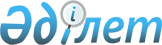 Қаратөбе аудандық мәслихатының 2021 жылғы 31 желтоқсандағы № 12-1 "2022-2024 жылдарға арналған Қаратөбе ауданының Аққозы ауылдық округінің бюджеті туралы" шешіміне өзгерістер енгізу туралыБатыс Қазақстан облысы Қаратөбе аудандық мәслихатының 2022 жылғы 9 желтоқсандағы № 24-1 шешімі
      Қаратөбе аудандық мәслихаты ШЕШТІ:
      1. Қаратөбе аудандық мәслихатының "2022-2024 жылдарға арналған Қаратөбе ауданының Аққозы ауылдық округінің бюджеті туралы" 2021 жылғы 31 желтоқсандағы № 12-1 шешіміне келесі өзгерістер енгізілсін:
      1-тармақ жаңа редакцияда жазылсын:
      "1. 2022-2024 жылдарға арналған Қаратөбе ауданының Аққозы ауылдық округінің бюджеті 1, 2 және 3-қосымшаларға сәйкес, оның ішінде 2022 жылға келесі көлемдерде бекітілсін:
      1) кірістер – 30 183 мың теңге, оның ішінде:
      салықтық түсімдер – 446 мың теңге;
      салықтық емес түсімдер – 0 теңге;
      негізгі капиталды сатудан түсетін түсімдер – 0 теңге;
      трансферттер түсімі – 29 737 мың теңге;
      2) шығындар – 30 281,1 мың теңге;
      3) таза бюджеттік кредиттеу – 0 теңге:
      бюджеттік кредиттер – 0 теңге;
      бюджеттік кредиттерді өтеу – 0 теңге;
      4) қаржы активтерімен операциялар бойынша сальдо – 0 теңге:
      қаржы активтерін сатып алу – 0 теңге;
      мемлекеттің қаржы активтерін сатудан түсетін түсімдер – 0 теңге;
      5) бюджет тапшылығы (профициті) – - 98,1мың теңге;
      6) бюджет тапшылығын қаржыландыру (профицитін пайдалану) – 98,1 мың теңге:
      қарыздар түсімі – 0 теңге;
      қарыздарды өтеу – 0 теңге;
      бюджет қаражатының пайдаланылатын қалдықтары – 98,1 мың теңге.";
      көрсетілген шешімнің 1-қосымшасы осы шешімнің қосымшасына сәйкес жаңа редакцияда жазылсын.
      2. Осы шешім 2022 жылғы 1 қаңтардан бастап қолданысқа енгізіледі. 2022 жылға арналған Аққозы ауылдық округінің бюджеті
					© 2012. Қазақстан Республикасы Әділет министрлігінің «Қазақстан Республикасының Заңнама және құқықтық ақпарат институты» ШЖҚ РМК
				
      Мәслихат хатшысы

Н.Мендешов
Қаратөбе аудандық
мәслихатының 2022 жылғы
9 желтоқсандағы № 24-1
шешіміне қосымшаҚаратөбе аудандық
мәслихатының 2021 жылғы
31 желтоқсандағы
№ 12-1 шешіміне 1-қосымша
Санаты
Санаты
Санаты
Санаты
Санаты
Сомасы, мың  теңге
Сыныбы
Сыныбы
Сыныбы
Сыныбы
Сомасы, мың  теңге
Кіші сыныбы
Кіші сыныбы
Кіші сыныбы
Сомасы, мың  теңге
Атауы
Атауы
Сомасы, мың  теңге
1
2
3
4
4
5
1) Кірістер
1) Кірістер
30183
1
Салықтық түсімдер
Салықтық түсімдер
446
01
Табыс салығы
Табыс салығы
0
2
Жеке табыс салығы
Жеке табыс салығы
0
03
Әлеуметтiк салық
Әлеуметтiк салық
0
1
Әлеуметтік салық
Әлеуметтік салық
0
04
Меншiкке салынатын салықтар
Меншiкке салынатын салықтар
446
1
Мүлiкке салынатын салықтар
Мүлiкке салынатын салықтар
96
3
Жер салығы
Жер салығы
0
4
Көлiк құралдарына салынатын салық
Көлiк құралдарына салынатын салық
350
5
Бірыңғай жер салығы
Бірыңғай жер салығы
0
2
Салықтық емес түсiмдер
Салықтық емес түсiмдер
0
01
Мемлекеттік меншіктен түсетін кірістер
Мемлекеттік меншіктен түсетін кірістер
0
5
Мемлекет меншігіндегі мүлікті жалға беруден түсетін кірістер
Мемлекет меншігіндегі мүлікті жалға беруден түсетін кірістер
0
3
Негізгі капиталды сатудан түсетін түсімдер
Негізгі капиталды сатудан түсетін түсімдер
0
01
Мемлекеттік мекемелерге бекітілген мемлекеттік мүлікті сату
Мемлекеттік мекемелерге бекітілген мемлекеттік мүлікті сату
0
1
Мемлекеттік мекемелерге бекітілген мемлекеттік мүлікті сату
Мемлекеттік мекемелерге бекітілген мемлекеттік мүлікті сату
0
4
Трансферттердің түсімдері
Трансферттердің түсімдері
29737
02
Мемлекеттiк басқарудың жоғары тұрған органдарынан түсетiн трансферттер
Мемлекеттiк басқарудың жоғары тұрған органдарынан түсетiн трансферттер
29737
3
Аудандардың (облыстық маңызы бар қаланың) бюджетінен трансферттер
Аудандардың (облыстық маңызы бар қаланың) бюджетінен трансферттер
29737
Функционалдық топ
Функционалдық топ
Функционалдық топ
Функционалдық топ
Функционалдық топ
Сомасы, мың  Теңге
Кіші функция
Кіші функция
Кіші функция
Кіші функция
Сомасы, мың  Теңге
Бюджеттік бағдарламалардың әкімшісі
Бюджеттік бағдарламалардың әкімшісі
Бюджеттік бағдарламалардың әкімшісі
Сомасы, мың  Теңге
Бағдарлама
Бағдарлама
Сомасы, мың  Теңге
Атауы
Сомасы, мың  Теңге
2) Шығындар
30281,1
01
Жалпы сипаттағы мемлекеттік қызметтер
26962
1
Мемлекеттік басқарудың жалпы функцияларын орындайтын өкілді, атқарушы және басқа органдар
26962
124
Аудандық маңызы бар қала, ауыл, кент, ауылдық округ әкімінің аппараты
26962
001
Аудандық маңызы бар қала, ауыл, кент, ауылдық округ әкімінің қызметін қамтамасыз ету жөніндегі қызметтер
26962
05
Денсаулық сақтау
62
9
Денсаулық сақтау саласындағы өзге де қызметтер
62
124
Аудандық маңызы бар қала, ауыл, кент, ауылдық округ әкімінің аппараты
62
002
Шұғыл жағдайларда сырқаты ауыр адамдарды дәрігерлік көмек көрсететін ең жақын денсаулық сақтау ұйымына дейін жеткізуді ұйымдастыру
62
07
Тұрғын үй-коммуналдық шаруашылық
3254
3
Елді-мекендерді көркейту
3254
124
Аудандық маңызы бар қала, ауыл, кент, ауылдық округ әкімінің аппараты
3254
008
Елді мекендердегі көшелерді жарықтандыру
2707
009
Елді мекендердің санитариясын қамтамасыз ету
0
011
Елді-мекендерді абаттандыру мен көгалдандыру
547
15
Трансферттер
3,1
1
Трансферттер
3,1
124
Аудандық маңызы бар қала, ауыл, кент, ауылдық округ әкімінің аппараты
3,1
048
Пайдаланылмаған (толық пайдалаылмаған) нысаналы трансферттерді қайтару
3,1
3) Таза бюджеттік кредиттеу
0
Бюджеттік кредиттер
0
Санаты
Санаты
Санаты
Санаты
Санаты
Сомасы, мың  теңге
Сыныбы
Сыныбы
Сыныбы
Сыныбы
Сомасы, мың  теңге
Кіші сыныбы
Кіші сыныбы
Кіші сыныбы
Сомасы, мың  теңге
Атауы
Атауы
Сомасы, мың  теңге
1
2
3
4
5
6
5
Бюджеттік кредиттерді өтеу
0
01
Бюджеттік кредиттерді өтеу
0
1
Мемлекеттік бюджеттен берілген бюджеттік кредиттерді өтеу
0
4) Қаржы активтері мен операциялар бойынша сальдо
0
Функционалдық топ
Функционалдық топ
Функционалдық топ
Функционалдық топ
Функционалдық топ
Сомасы, мың  теңге
Кіші функция
Кіші функция
Кіші функция
Кіші функция
Сомасы, мың  теңге
Бюджеттік бағдарламалардың әкімшісі
Бюджеттік бағдарламалардың әкімшісі
Бюджеттік бағдарламалардың әкімшісі
Сомасы, мың  теңге
Бағдарлама
Бағдарлама
Сомасы, мың  теңге
Атауы
Сомасы, мың  теңге
1
2
3
4
5
6
Қаржы активтерін сатып алу
0
13
Басқалар
0
9
Басқалар
0
Санаты
Санаты
Санаты
Санаты
Санаты
Сомасы, мың  теңге
Сыныбы
Сыныбы
Сыныбы
Сыныбы
Сомасы, мың  теңге
Кіші сыныбы
Кіші сыныбы
Кіші сыныбы
Сомасы, мың  теңге
Ерекшелiгi
Ерекшелiгi
Сомасы, мың  теңге
Атауы
Сомасы, мың  теңге
1
2
3
4
5
6
6
Мемлекеттің қаржы активтерін сатудан түсетін түсімдер
0
01
Мемлекеттің қаржы активтерін сатудан түсетін түсімдер
0
1
Қаржы активтерін ел ішінде сатудан түсетін түсімдер
0
5) Бюджет тапшылығы (профициті)
- 98,1
6) Бюджет тапшылығын қаржыландыру (профицитін пайдалану) 
98,1
7
Қарыздар түсімдері
0
01
Мемлекеттік ішкі қарыздар 
0
2
Қарыз алу келісім-шарттары
0
Функционалдық топ
Функционалдық топ
Функционалдық топ
Функционалдық топ
Функционалдық топ
Сомасы, мың  теңге
Кіші функция
Кіші функция
Кіші функция
Кіші функция
Сомасы, мың  теңге
Бюджеттік бағдарламалардың әкімшісі
Бюджеттік бағдарламалардың әкімшісі
Бюджеттік бағдарламалардың әкімшісі
Сомасы, мың  теңге
Бағдарлама
Бағдарлама
Сомасы, мың  теңге
Атауы
Сомасы, мың  теңге
1
2
3
4
5
6
16
Қарыздарды өтеу
0
1
Қарыздарды өтеу
0
459
Ауданның (облыстық маңызы бар қаланың) экономика және қаржы бөлімі
0
005
Жергілікті атқарушы органның жоғары тұрған бюджет алдындағы борышын өтеу
0
Санаты
Санаты
Санаты
Санаты
Санаты
Сомасы, мың  теңге
Сыныбы
Сыныбы
Сыныбы
Сыныбы
Сомасы, мың  теңге
Кішi сыныбы
Кішi сыныбы
Кішi сыныбы
Сомасы, мың  теңге
Ерекшелiгi
Ерекшелiгi
Сомасы, мың  теңге
Атауы
Сомасы, мың  теңге
1
2
3
4
5
6
8
Бюджет қаражатының пайдаланылатын қалдықтары
98,1
01
Бюджет қаражаты қалдықтары 
98,1
1
Бюджет қаражатының бос қалдықтары
98,1